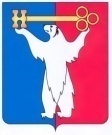 АДМИНИСТРАЦИЯ ГОРОДА НОРИЛЬСКАКРАСНОЯРСКОГО КРАЯРАСПОРЯЖЕНИЕ17.06.2014                                              г.Норильск   	          № 170-оргВ связи с проведением праздничных мероприятий, посвященных                «Дню металлурга» - «Дню города Норильска», в соответствии со ст. 6 Федерального закона от 10.12.1995 № 196-ФЗ «О безопасности дорожного движения», ст. 30 Федерального закона от 08.11.2007 № 257-ФЗ «Об автомобильных дорогах и дорожной деятельности в РФ и о внесении изменений в отдельные законодательные акты РФ», Порядком осуществления временных ограничения или прекращения движения транспортных средств по автомобильным дорогам регионального или межмуниципального, местного значения на территории Красноярского края, утвержденным постановлением Правительства Красноярского края от 18.05.2012     № 221-п,Временно прекратить движение всех видов транспортных средств по автомобильной дороге общего пользования в границах муниципального образования город Норильск:1.1. На территории Центрального района города Норильска: 1.1.1. 19 июля 2014 года с 10:00 часов до 21:00 часа:Ленинский проспект от площади Октябрьская до улицы Орджоникидзе;1.1.2. 20 июля 2014 года с 10:00 часов до 21:00 часа:Ленинский проспект от площади Октябрьская до улицы Орджоникидзе;1.2. На территории района Талнах города Норильска:19 июля 2014 года с 10:00 до 13:00 часов:улицу Таймырская на участке от дома № 17 по улице Строителей           (КДЦ им. Высоцкого) до пересечения с улицей Диксона;улицу Диксона на участке от дома №1 по улице Маслова (МОУ СОШ № 20) до пересечения с улицей Спортивная;1.3. На территории района Кайеркан города Норильска:1.3.1. 19 июля 2014 года с 12:00 до 21:00 часа:улицу Шахтерская.МУП «НПОПАТ» (В.В. Шевченко), ООО «Аврора» (С.Т. Шимков),         ООО «Атлантида» (А.В. Петренко), ООО «Заполярная транспортная компания» (И.А. Овсянникова), ООО «Заполярная транспортная компания +» (В.Е. Ломов), ООО «ТАК «Север» (Н.А.Метелица), ИП Мужева Е.П., ИП Пишняк А.И.,                ИП Сиренко В.В. на время проведения праздничных мероприятий осуществлять движение автобусов муниципальных маршрутов регулярных пассажирских перевозок по следующим схемам:на территории Центрального района города Норильска:3.1.1. маршрут № 2: по улицам Октябрьская, 50 лет Октября, Комсомольская, Красноярская, Нансена, Бегичева, Орджоникидзе, Комсомольская, 50 лет Октября, Октябрьская и далее по установленному маршруту;3.1.2. маршрут № 4:в прямом направлении: от остановочного пункта «Хлебозавод» по улицам      50 лет Октября, Комсомольская, Красноярская и далее по установленному маршруту;в обратном направлении: по улицам Красноярская, Комсомольская, 50 лет Октября и далее по установленному маршруту;3.1.3.маршрут № 7 «А»: от остановки «АДЦ» по улицам Нансена, Бегичева, Талнахская, 50 лет Октября, Комсомольская, Красноярская и далее по установленному маршруту;3.1.4. маршрут № 7 «Б»: от остановки «АДЦ» по улицам Красноярская, Комсомольская, 50 лет Октября и далее по установленному маршруту;3.1.5. маршрут № 11 «У»: в прямом направлении: по улицам Красноярская, Комсомольская до остановочного пункта «Институт Крайнего Севера»;в обратном направлении: движение осуществлять от остановочного пункта «Школа № 1»;3.1.6. маршрут № 12:в прямом направлении: по улицам Октябрьская, 50 лет Октября, Комсомольская, Красноярская и далее по установленному маршруту;в обратном направлении: по улицам Красноярская, Комсомольская, 50 лет Октября, Октябрьская и далее по установленному маршруту;3.1.7. маршрут № 15:в прямом направлении: по улицам Павлова, Талнахская, Бегичева, Нансена и далее по установленному маршруту;в обратном направлении: по улицам Нансена, Бегичева, Талнахская, Павлова и далее по установленному маршруту;3.1.8. маршруты № 22, № 40 «К»:в прямом направлении: от остановочного пункта «Хлебозавод» по улицам 50 лет Октября, Комсомольская, Красноярская и далее по установленному маршруту;в обратном направлении: от остановки «Административно-деловой центр» по улицам Красноярская, Комсомольская, 50 лет Октября и далее по установленному маршруту;3.1.9. маршруты № 22 «К», № 26 «К», № 40:в прямом направлении: от остановки «Административно-деловой центр» по улицам Красноярская, Комсомольская, 50 лет Октября и далее по установленному маршруту;в обратном направлении: от остановочного пункта «Хлебозавод» по улицам     50 лет Октября, Комсомольская, Красноярская и далее по установленному маршруту;На территории района Талнах:с 5-го микрорайона: от остановки «Торговый центр» по улицам Кравца, Пионерская и далее по установленному маршруту;с 4-го микрорайона: от остановки «Школа № 30» по улицам Кравца, Строителей, и далее по установленному маршруту.На территории района Кайеркан города Норильска:до остановки «Торгово-бытовой комплекс» (улица Победы, дом №1).Предложить Отделу МВД РФ по городу Норильску (В.Г. Маслов) обеспечить охрану общественного порядка и безопасность дорожного движения на время проведения праздничных мероприятий и принять участие в организации контроля за прекращением движения всех видов транспорта на автомобильных дорогах общего пользования в соответствии с п. 1 настоящего распоряжения.В срок до 18.06.2014 опубликовать настоящее распоряжение в газете «Заполярная правда» и разместить его на официальном сайте муниципального образования город Норильск.О временном прекращении движения транспортных средств по автомобильным дорогам общего пользования местного значения муниципального образования город НорильскО временном прекращении движения транспортных средств по автомобильным дорогам общего пользования местного значения муниципального образования город НорильскЗаместитель Руководителя Администрации города Норильска по городскому хозяйствуВ.А.Калинин